《考生健康承诺》本人（姓名：_____        ______ 性别：____ _____ 身份证号码：___________________________手机号码：___________________________）郑重声明：从过去14天直到今天，本人身体没有出现以下任何一种症状发热（≥37.3℃）/咳嗽 /嗓子痛 /肌肉或关节痛 鼻塞 /头痛 /流鼻涕 / 腹泻/ 呼吸困难 /乏力 /嗅觉味觉减退或丧失本人及共同居住人过去14天未接触过有上述症状的人员本人及共同居住人过去14天内未去过国外，也未在国内中高风险区旅行或居住过本人及共同居住人过去14天内未接触过新冠肺炎确诊病例、疑似病例或无症状感染者充分理解并遵守考试期间考点各项防疫安全要求本人对以上陈述真实性负责，并知道如有虚假或不实承诺、隐瞒病史、隐瞒旅居史和接触史、自行服药隐瞒症状、瞒报漏报健康情况、逃避防疫措施的，本人愿承担相应后果及法律责任。本人签名：                               日期                 （考试日期或考试前一天日期）请填写上面空格处的所有信息并签名。考试前一天从微信或支付宝里搜索国家政务服务平台，（见下面截图），调出本人的防疫健康信息码和通信大数据行程卡，将健康码和行程卡截屏文件彩色打印后粘贴到下面空白处。请填写上面空格处的所有信息并签名。考试前一天从微信或支付宝里搜索国家政务服务平台，（见下面截图），调出本人的防疫健康信息码和通信大数据行程卡，将健康码和行程卡截屏文件彩色打印后粘贴到下面空白处。请在此贴本人国家政务服务平台健康码截屏（考前一天的）请在此贴本人国家政务服务平台 通信大数据行程卡截屏（考前一天的）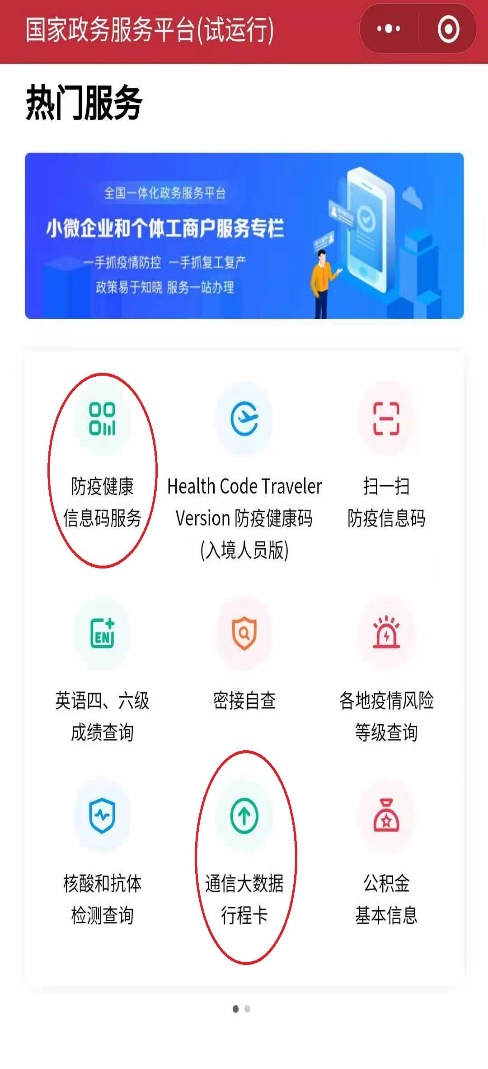 